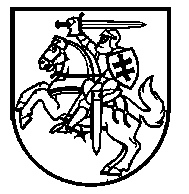 Lietuvos Respublikos VyriausybėnutarimasDĖL LIETUVOS RESPUBLIKOS VYRIAUSYBĖS 2000 M. GRUODŽIO 15 D. NUTARIMO NR. 1458 „DĖL KONKREČIŲ VALSTYBĖS RINKLIAVOS DYDŽIŲ SĄRAŠO IR VALSTYBĖS RINKLIAVOS MOKĖJIMO IR GRĄŽINIMO TAISYKLIŲ PATVIRTINIMO“ PAKEITIMO2018 m. liepos 4 d. Nr. 656VilniusLietuvos Respublikos Vyriausybė nutaria:1. Pakeisti Konkrečių valstybės rinkliavos dydžių sąrašą, patvirtintą Lietuvos Respublikos Vyriausybės 2000 m. gruodžio 15 d. nutarimu Nr. 1458 „Dėl Konkrečių valstybės rinkliavos dydžių sąrašo ir Valstybės rinkliavos mokėjimo ir grąžinimo taisyklių patvirtinimo“:1.1. Papildyti pastraipa po 4.622 papunkčiu:„Valstybės garantuojamos teisinės pagalbos tarnybos“.1.2. Papildyti 4.623 papunkčiu:„4.623.	asmenų, išskyrus teisėjus, įrašymą į Lietuvos Respublikos mediatorių sąrašą	19“.1.3. Papildyti 4.624 papunkčiu:„4.624.	mediatorių kvalifikacinio egzamino laikymą	16“.2. Šis nutarimas įsigalioja 2019 m. sausio 1 dieną.Ministrą Pirmininką pavaduojantisfinansų ministras	Vilius Šapoka